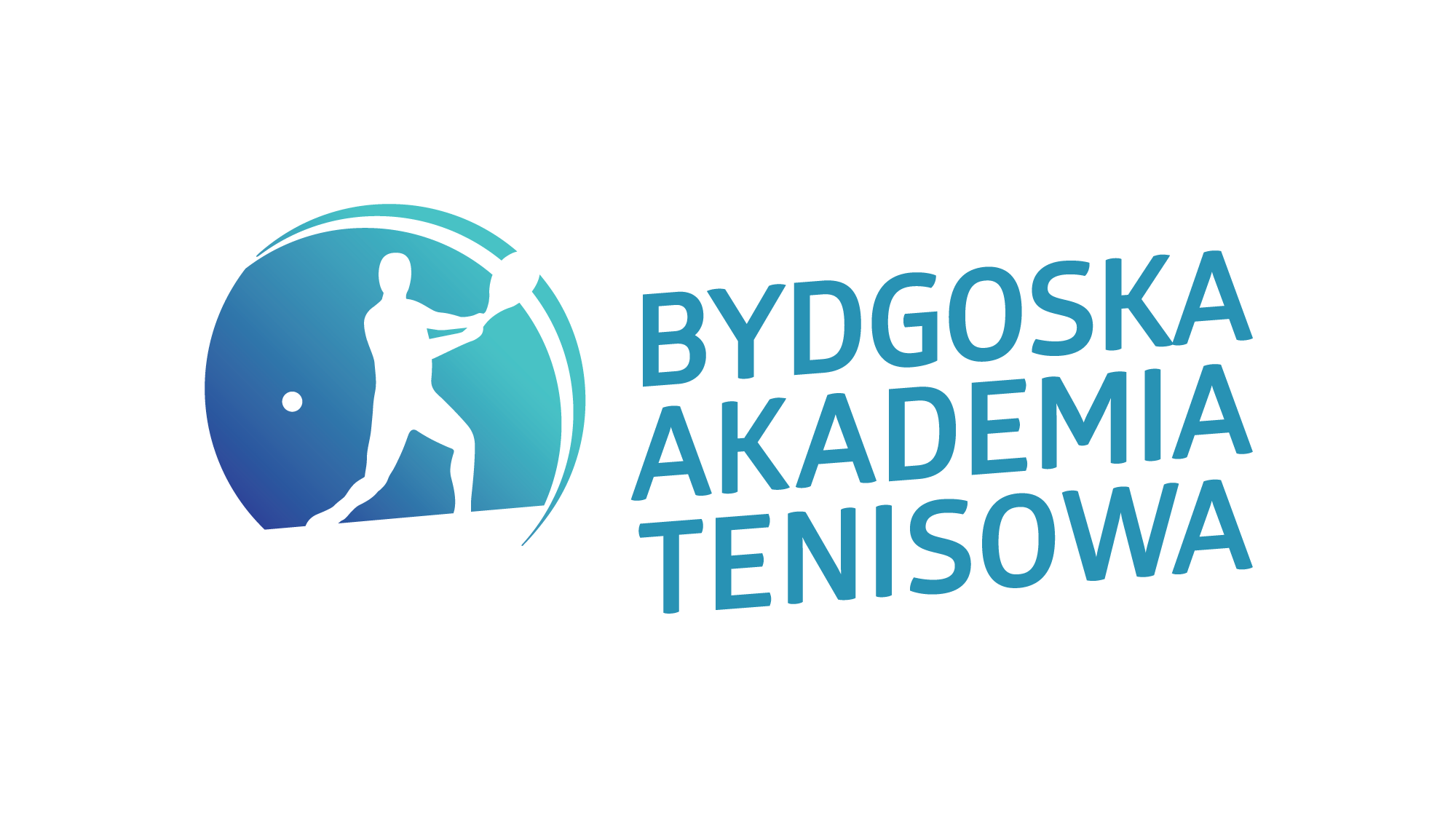 UMOWA UCZESTNICTWA W TRENINGACH GRUPOWYCH BYDGOSKIEJ AKADEMII TENISOWEJ Imię i nazwisko (uczestnika kursu):…………………………………………………………………………………………………………………………………….Data urodzenia:…………………………………………………………………………………………………………………………………….Adres do korespondencji:…………………………………………………………………………………………………………………………………….Adres mailowy:…………………………………………………………………………………………………………………………………….Telefon kontaktowy oraz imię i nazwisko opiekuna:…………………………………………………………………………………………………………………………………….Czas trwania umowy obowiązuje od dnia podpisania umowy do końca roku szkolnego 2022/2023. 							Miejscowość, data i podpis opiekuna						.……………………………………………………….…Postanowienia ogólnePrzedmiotem umowy jest określenie warunków korzystania przez Klienta z zajęć tenisa w grupach rekreacyjnych prowadzonych przez Bydgoska Akademia Tenisowa.Trenerzy działający w imieniu Bydgoskiej Akademii Tenisowej posiadają dodatkowe zabezpieczenie w postaci NNW. Ubezpieczenie dziecka pozostaje po stronie rodziców / opiekunów. Zasady gry w grupach rekreacyjnych Klient jest zobowiązany do korzystania z programu Fitssey (na stronie internetowej 
lub z pomocą aplikacji), który usprawnia działania Bydgoskiej Akademii Tenisowej. Program Fitssey jest bezpłatny. Zasady działania programu dostępne są w załączniku nr 1. Nieobecność Uczestnika na zajęciach uprawnia go do odrabiania zajęć z inną grupą, o ile uczestnictwo w zajęciach zostało odwołane w programie Fitssey co najmniej 8 godzin przed ich rozpoczęciem.Prawidłowo odwołane zajęcia można odrobić w tym samym miesiącu, w którym wystąpiła nieobecność lub maksymalnie w kolejnym miesiącu. Nieodrobione nieobecności z miesiąca czerwca nie przechodzą na kolejny sezon. W przypadku nieobecności Uczestnika na zajęciach Akademia nie zwraca pieniędzy za niewykorzystane zajęcia. Akademia, w nadzwyczajnych okolicznościach, zastrzega sobie prawo do zmiany godziny lub dnia odbywania się zajęć. W takim przypadku Klient - osoba go reprezentująca zostanie poinformowany o tym fakcie z wyprzedzeniem przynajmniej jednego dnia. Bydgoska Akademia Tenisowa zobowiązuje się do:Prowadzenia zajęć w wyznaczonych terminach (z zastrzeżeniem pkt. 2.5.).Zapewnienia sprzętu potrzebnego do prowadzenia zajęć.Szkolenia dzieci zgodnie z obowiązującymi normami szkolenia tenisowego. Zasady płatnościJednostką rozliczeniową jest jeden miesiąc kalendarzowy. Miesięczna opłata za zajęcia ….. (ilość zajęć) w tygodniu wynosi ….. zł (kwota zależna od ilości zajęć). W miesiącu, w którym kończą się ferie zimowe opłata wynosi połowę opłaty za zajęcia, chyba, że ustalono z Uczestnikiem inaczej. Płatności za zajęcia dokonywane są z góry za każdy miesiąc do 10 dnia danego miesiąca. W tytule należy wpisać: imię i nazwisko dziecka, miesiąc za jaki dokonywana jest płatność.Dane do płatności:……………………………………………………………………………………………………………………………………………………………………………………………………………………………………………………………………………………………………………………………………………………………………………………………………….W przypadku chęci otrzymania faktury za zajęcia należy zgłosić to najpóźniej do 25 dnia danego miesiąca. Czas trwania umowy Umowa została zawarta na czas określony od dnia jej podpisania do zakończenia roku szkolnego tj. 23.06.2023 r. Zajęcia trwają od pierwszego poniedziałku września (05.09.2022) do 23.06.2023. 
W dni ustawowo wolne treningi nie odbywają się. Ponadto dniami wolnymi od zajęć są: 07-08.04, 10.04, 01-03.05, 08.06, 1.11, 11.11, 24.12-01.01. oraz na czas trwania ferii zimowych tj. 30.01-12.02.  Umowa może zostać wypowiedziana za miesięcznym okresem wypowiedzenia, 
ze skutkiem na koniec kolejnego miesiąca kalendarzowego, pisemnie (sms) bądź drogą elektroniczną, pod rygorem nieważności. W przypadku, gdy wypowiedzenie wskazane w punkcie 5.3. nie zostało dokonane, Bydgoska Akademia Tenisowa zastrzega sobie prawo do naliczania i żądania opłat za zajęcia do końca okresu, na jaki została podpisana umowa, pomimo nieobecności uczestnika na zajęciach.Postanowienia końcoweWszelkie pytania i wątpliwości prosimy kierować pod nr tel. 501 140 141, e-mail: biuro@bydgoskatenisowa.plW sprawach nieuregulowanych niniejszą umową obowiązują przepisy Kodeksu Cywilnego.Wszelkie spory wynikłe w związku z działalnością Bydgoskiej Akademii Tenisowej rozstrzygać będzie właściwy rzeczowo sąd powszechny w Bydgoszczy.Wszelkie zmiany umowy oraz oświadczenia złożone w jej wykonaniu wymagają formy pisemnej pod rygorem nieważności.Umowa została zawarta w dwóch jednobrzmiących egzemplarzach po jednym dla każdej ze stron. Korzystanie z obiektu jest równoznaczne z akceptacją powyższych treści. Regulamin wchodzi w życie z dniem jego ogłoszenia.